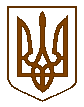 УКРАЇНАБілокриницька   сільська   радаРівненського   району    Рівненської    областідруга чергова сесії восьмого скликання РІШЕННЯвід  24 грудня  2020 року                                                                         № 68Про затвердження проекту землеустрою та передачу земельної ділянки в оренду на 49 років гр.Павлюку Олегу Васильовичу для розміщення та експлуатації основних, підсобних ідопоміжних будівель та споруд підприємствпереробної, машинобудівної та іншої промисловості (для реконструкції корівника під цех з виробництва будівельних матеріалів)в с. Городище на території Білокриницької сільської ради 	Розглянувши проект землеустрою щодо відведення земельної ділянки в оренду строком на 49 років гр.Павлюку Олегу Васильовичу  та керуючись пунктом 34 частини першої статті 26 Закону України “ Про місцеве самоврядування в Україні ”, статей 12, 93, 124 Земельного кодексу України, за погодження постійної комісії з питань архітектури, містобудування, землевпорядкування та екологічної політики, сесія Білокриницької сільської радив и р і ш и Л А:1.	Затвердити проект землеустрою щодо відведення земельної ділянки (кадастровий номер 5624683000:01:004:0087) в оренду строком на 49 років гр.Павлюку Олегу Васильовичу для розміщення та експлуатації основних, підсобних і допоміжних будівель та споруд підприємств переробної, машинобудівної та іншої промисловості (для реконструкції корівника під цех з виробництва будівельних матеріалів) за адресою Рівненська область Рівненський район с. Городище.2.	Передати гр.Павлюку Олегу Васильовичу земельну ділянку в оренду строком на 49 (сорок дев’ять) років  площею 0,9608 га, за рахунок земель ДП "Дослідне господарство "Білокриницьке" НААНУ, розташованої у межах села Городище на території Білокриницької сільської ради Рівненського району Рівненської області для розміщення та експлуатації основних, підсобних і допоміжних будівель та споруд підприємств переробної, машинобудівної та іншої промисловості (для реконструкції корівника під цех з виробництва будівельних матеріалів) . 3.	Орендну плату встановити в розмірі 12 % від нормативно – грошової оцінки.4.	Заключити договір оренди земельної ділянки згідно чинного законодавства.5.	Дотримуватись обов’язків землекористувачів земельних ділянок у відповідності до ст. 96 Земельного кодексу України.6. Контроль за виконанням даного рішення покласти на постійну комісію з питань архітектури, містобудування, землевпорядкування та екологічної політики сільської ради.Сільський голова                                                                  Тетяна ГОНЧАРУК